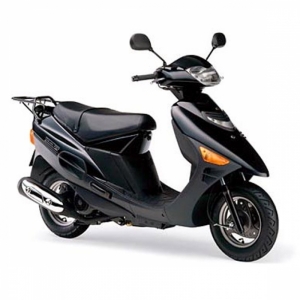 Скутер SUZUKI VECSTAR 125 CF42AЦена 119 000 руб.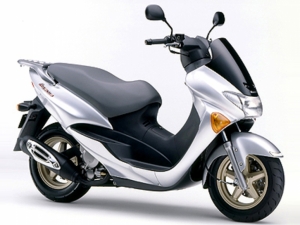 Скутер SUZUKI AVENIS 125Цена 129 000 руб.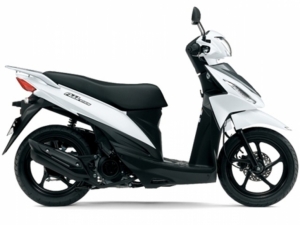 Скутер SUZUKI ADDRESS 110 II CE47AЦена 179 000 руб.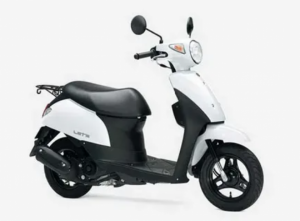 Скутер SUZUKI LET'S 50-6 CA4AAЦена 92 000 руб.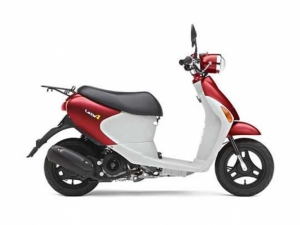 Скутер SUZUKI LET'S 50-4 CA41A/45А PALLETЦена 75 000 руб.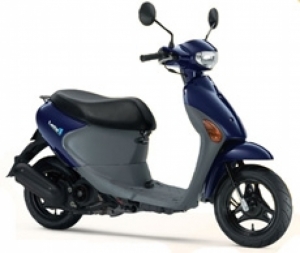 Скутер SUZUKI LET'S 50-4 CA41/45AЦена 69 000 руб.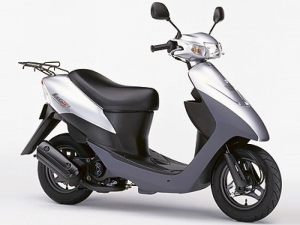 Скутер SUZUKI LET'S 50-2 NEW CA1PA/PCЦена 67 000 руб.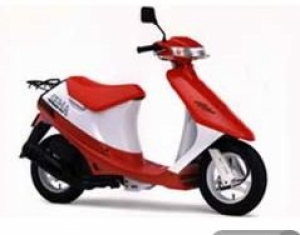 Скутер SUZUKI SEPIA 50-2 CA1HAЦена 58 000 руб.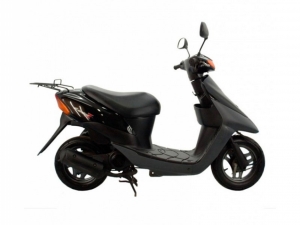 Скутер SUZUKI LET'S 50-2 CA1KA/KBЦена 60 000 руб.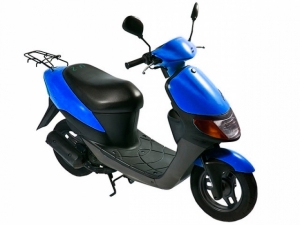 Скутер SUZUKI LET'S 50 CA1KAЦена 65 000 руб.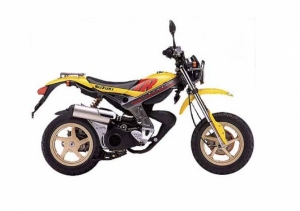 Скутер SUZUKI STREET MAGIC TR 110 S-2 CF12AЦена 139 000 руб.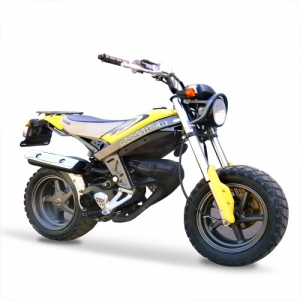 Скутер SUZUKI STREET MAGIC TR 50-2 CA1LBЦена 109 000 руб.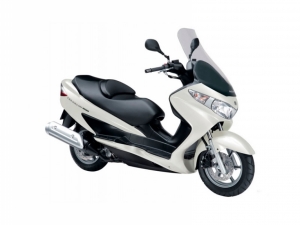 Скутер SUZUKI SKYWAVE (BURGMAN) 250 CJ43AЦена 190 000 руб.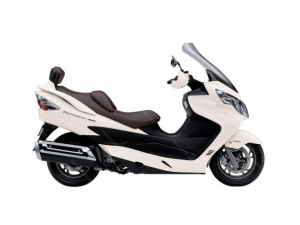 Скутер SUZUKI SKYWAVE (BURGMAN) 250 CJ44AЦена 199 000 руб.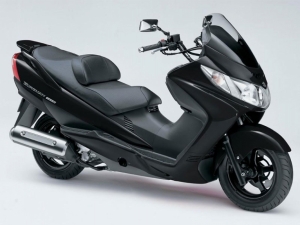 Cкутер SUZUKI SKYWAVE (BURGMAN) 400 CK43A S-TYPEЦена 200 000 руб.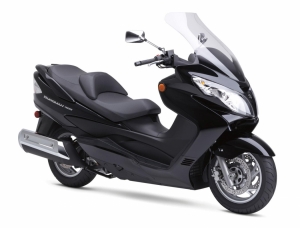 Скутер SUZUKI SKYWAVE (BURGMAN) 400 CK44AЦена 230 000 руб.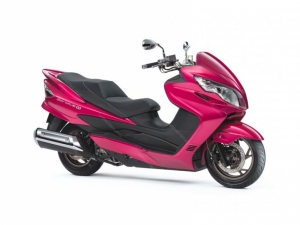 Скутер SUZUKI SKYWAVE (BURGMAN) 400 CK45AЦена 260 000 руб.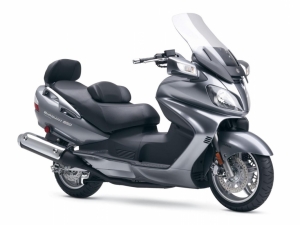 Скутер SUZUKI SKYWAVE (BURGMAN) 650 CP51AЦена 280 000 руб.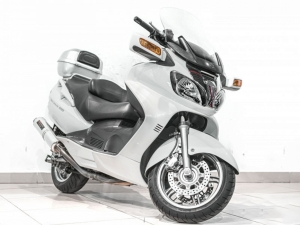 Скутер SUZUKI SKYWAVE (BURGMAN) 650 CP52AЦена 350 000 руб.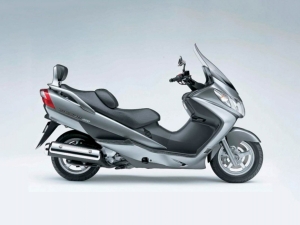 Скутер SUZUKI BURGMAN 400 CK43AЦена 200 000 руб.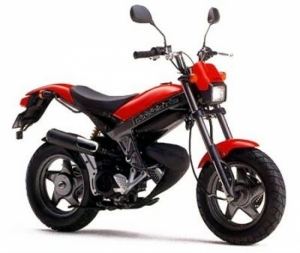 Скутер SUZUKI STREET MAGIC TR 50 CA1LBЦена 85 000 руб.Скутер SUZUKI VECSTAR 150 CG42AЦена 129 000 руб.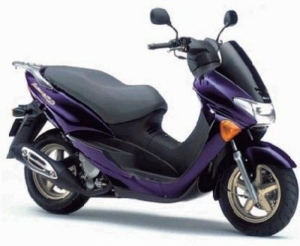 Скутер SUZUKI AVENIS 150Цена 159 000 руб.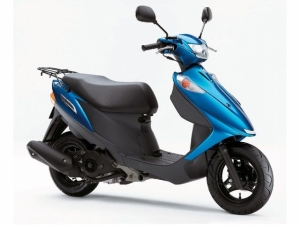 Скутер SUZUKI ADDRESS V125 CF46AЦена 115 000 руб.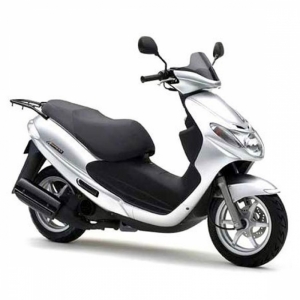 Скутер SUZUKI ADDRESS V110 CF11AЦена 115 000 руб.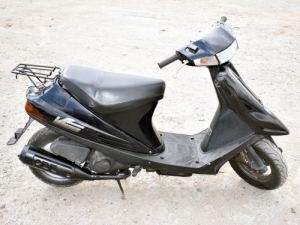 Скутер SUZUKI ADDRESS V100 CE11A/13AЦена 82 000 руб.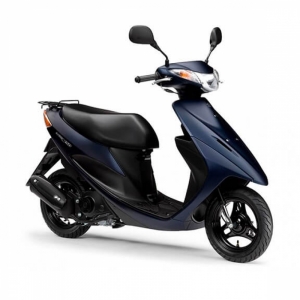 Скутер SUZUKI ADDRESS V50-2 CA42A/44АЦена 82 000 руб.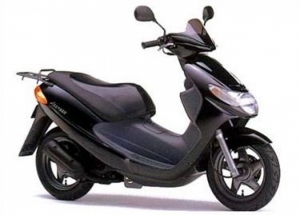 Скутер SUZUKI ADDRESS 50 NEW CA1NAЦена 88 000 руб.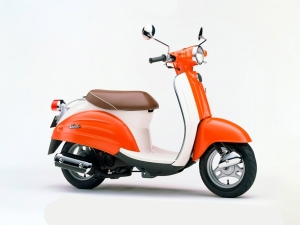 Скутер SUZUKI VERDE CA1MBЦена 69 000 руб.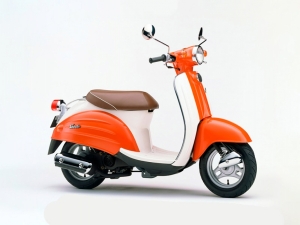 Скутер SUZUKI VERDE CA1MAЦена 66 000 руб.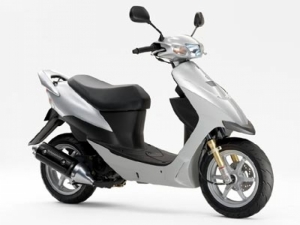 Скутер SUZUKI ZZ 50 TYPE 4 INCH UP CA1PBЦена 88 000 руб.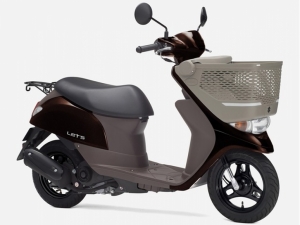 Скутер SUZUKI LET'S 50-6 CA4AA BASKETЦена 95 000 руб.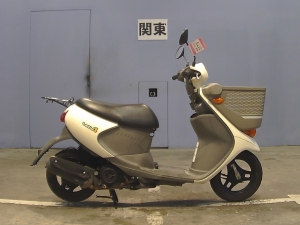 Скутер SUZUKI LET'S 50-4 CA43A BASKETЦена 72 000 руб.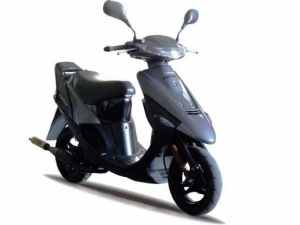 Скутер SUZUKI SEPIA 50 ZZ 2 CA1HCЦена 62 000 руб.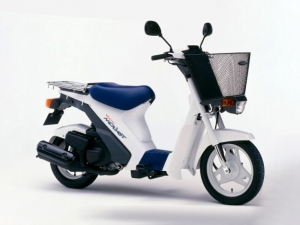 Скутер SUZUKI MOLLET 50 FA14BЦена 52 000 руб.Скутер SUZUKI MOLLET 50 FA14AЦена 50 000 руб.